Kochasz dzieci, nie pal śmieci. Gminny konkurs rozstrzygnięty330 prac i 12 osób nagrodzonych. To bilans konkursu ekologicznego zorganizowanego przez Gminę Oświęcim. Inicjatorzy ekorywalizacji zacierali ręce z radości, a przed komisją konkursową stanęło trudne zadanie. Ułatwiła je fachowa wiedza i doświadczenie znanych Oświęcimianom osobowości, które zasiliły skład jury. Wśród nich malarka Agnieszka Kołodziej-Ryś i dziennikarz – Paweł Wodniak. 26. listopada nagrody trafiły do rąk zwycięzców.Prace konkursowe oceniano na podstawie wcześniej ustalonych kryteriów. Brano pod uwagę m.in. wartości artystyczne, samodzielność wykonania, technikę, oryginalny pomysł a także skojarzenia proekologiczne. Zwycięzców wyłoniła komisja konkursowa składającą się z 7 osób. Wiedzą oraz merytorycznym wsparciem służyli m.in. Aleksandra Grzesik – przewodnicząca komisji i pomysłodawca projektu eko, Agnieszka Kołodziej-Ryś, malarka, kolorystka, arteterapeutka i pedagog; dziennikarz i właściciel serwisu informacyjnego Fakty Oświęcim – Paweł Wodniak, czy Tomasz Klęczar z Fundacji FROPSSiK.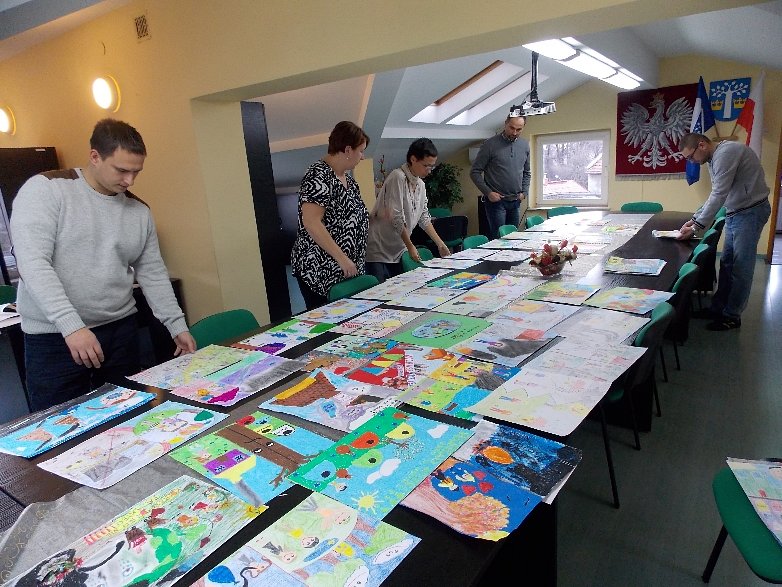 Liczba prac, które napłynęły – była rekordowa. Niektóre z nich prezentowały naprawdę wysoki poziom. Swoimi wrażeniami z oceny twórczości młodych ludzi podzieliła się Aleksandra Grzesik z Urzędu Gminy. – Osobiście bardzo podobała mi się praca wykonana na wzór postaci komiksowych; wyróżniała się na tle pozostałych. Dodatkowo trafnie ujmowała problem spalania śmieci i związanych z tym zagrożeń dla zdrowia i środowiska. Każdy z członków komisji zwracał uwagę na coś innego. – Moją przykuwała czytelność w odbiorze, nowoczesność i ilość czasu poświęcona na wykonanie – dodaje.Gmina Oświęcim organizując eko konkurs nawiązywała do projektu Eko-gminy.pl. To kampania realizowana przez Fundację Promocji Gmin Polskich. Jej celem jest informacja i edukacja samorządów, które chcą wdrażać innowacyjne ekologicznie rozwiązania. W ramach kampanii uruchomiono szkolenia e-learningowe, biuletyny szkoleniowe, wydano vademecum na płycie CD, a w 2014 r. ogłoszono konkurs „Gmina Eko innowacji”. Jakie są plany Gminy Oświęcim na przyszły rok? – Na pewno weźmiemy po uwagę tego typu działania; będziemy kierować się tym, aby upowszechniać wiedzę o ochronie środowiska i zagrożeniach wynikających z zanieczyszczenia – podkreśla Aleksandra Grzesik.Twórczym zmaganiom konkursowym towarzyszyło Pośrednictwo Finansowe „KREDYTY-Chwilówki” Sp. z o.o. Firma z chęcią sponsoruje tego typu działania. Często wspiera też akcje o charakterze charytatywnym – zwłaszcza na szczeblu lokalnym. – W ubiegłym roku mieliśmy okazję pomóc Weronice – uczennicy szkoły podstawowej z Wałbrzycha, podczas zorganizowanego dla niej festynu. Z kolei w Goduszynie podsumowaliśmy razem ze strażą miejską akcję Bezpieczne Wakacje. A to tylko kilka przykładów – deklaruje Marlena Majcherek – Dyrektor Marketingu Pośrednictwa Finansowego „KREDYTY-Chwilówki” Sp. z o.o.Szczegółowe informacje na temat wyników konkursu: Kochasz dzieci – nie pal śmieci można znaleźć na stronie www.oswiecim-gmina.pl 